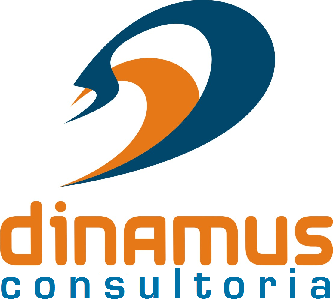 Declaração de EscopoDeclaração de EscopoData:Objetivo Estratégico:Objetivo Estratégico:Objetivo Estratégico:ID:Nome do Projeto:Nome do Projeto:CC:Cliente:Cliente:Patrocinador:Patrocinador:Gerente do Projeto:Gerente do Projeto:Dados do ProjetoDados do ProjetoEscopo do ProdutoEscopo do ProdutoEscopo do ProdutoEscopo do ProdutoEscopo do ProdutoEscopo do ProdutoEscopo do ProdutoEscopo do ProdutoEscopo do ProjetoEscopo do ProjetoEscopo do ProjetoFora do EscopoFora do EscopoFora do EscopoPremissasPremissasPremissasPremissasPremissasRestriçõesRestriçõesRestriçõesRestriçõesRestriçõesEntregasEntregasEntregaCritério de AceitaçãoAprovaçõesAprovaçõesAprovaçõesAutorRevisorAprovador